Geometry                                                                                                Name: _______________________Transformations Review So Far…Translating a point by (x – 2, y + 5) means:Translating a point by (x – 3, y) means: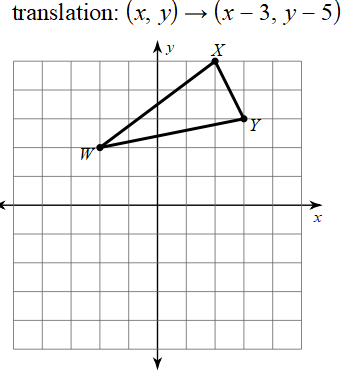 Write the coordinates of the image: Reflect (5, -8) across the x-axisReflect (5, -8) across the y-axisWrite the coordinates of the image: Reflect (5, -8) across the line y = -x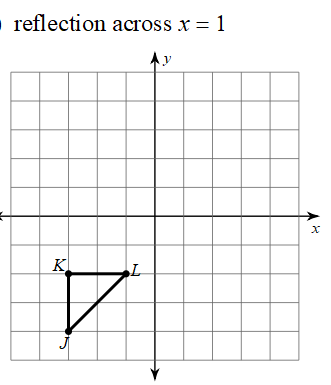 Write the coordinates of the image: Rotate (-5, 4) 90 clockwise about the origin.Rotate (7, 10) 270 clockwise about the origin.Write the coordinates of the image: Rotate (-5, 4) 90 counterclockwise about the origin.Rotate (7, 10) 270 counterclockwise about the origin.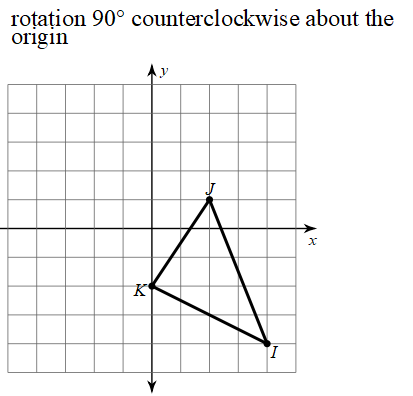 Write the coordinates of the image: Rotate (-7, 0) 180 about the origin.Write the coordinates of the image: Rotate (-7, 9) 180 about the origin.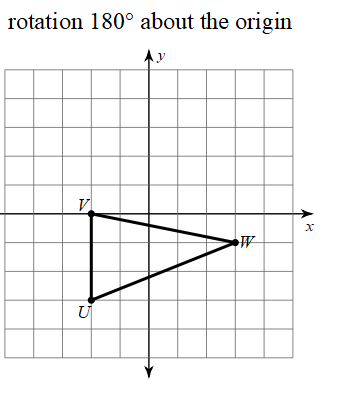 Define Congruent:Define Translation:Rotation:Reflection:Define dilation:Why is a dilation NOT an isometry?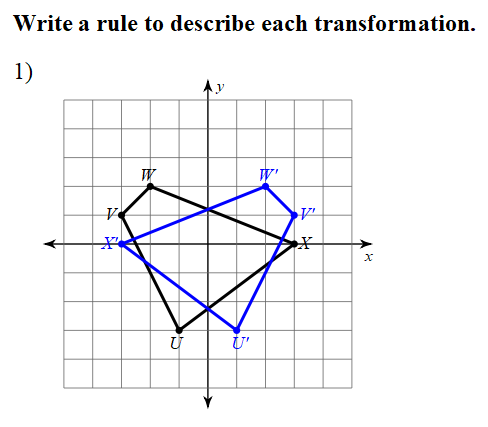 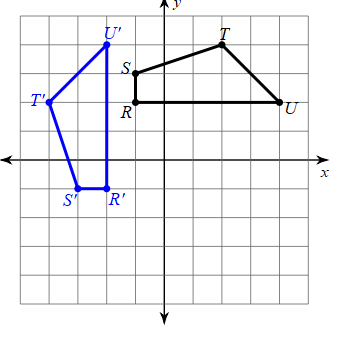 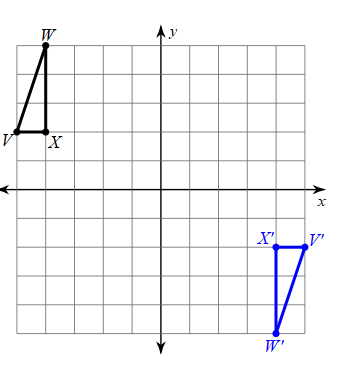 